           К А Р А Р						          ПОСТАНОВЛЕНИЕ07 февраль 2019 й.	                   № 15                        07 февраля  2019 г.Об изменении адреса Руководствуясь Федеральным законом от 06.10.2003 № 131-ФЗ "Об общих принципах организации местного самоуправления в Российской Федерации", Федеральным законом от 28.12.2013 № 443-ФЗ "О федеральной информационной адресной системе и о внесении изменений в Федеральный закон "Об общих принципах организации местного самоуправления в Российской Федерации", Правилами присвоения, изменения и аннулирования адресов, утвержденными Постановлением Правительства Российской Федерации от 19.11.2014 № 1221, ПОСТАНОВЛЯЮ:1.Изменить адреса следующих объектов адресации:1.1.Жилого дома с кадастровым номером: 02:53:110301: 66      адрес: Российская Федерация, Республика Башкортостан, Шаранскиймуниципальный район, Сельское поселение Акбарисовский сельсовет, деревня Урсаево,  улица Шоссейная, домовладение  2,    изменить на следующий адрес: Российская Федерация, Республика Башкортостан, Шаранский муниципальный район, Сельское поселение Акбарисовский сельсовет, деревня Урсаево,  улица Шоссейная, дом  2;1.2.Жилого дома с кадастровым номером: 02:53:110301: 92     адрес: Российская Федерация, Республика Башкортостан, Шаранскиймуниципальный район, Сельское поселение Акбарисовский сельсовет, деревня Урсаево,  улица Шоссейная, домовладение  3,     изменить на следующий адрес: Российская Федерация, Республика Башкортостан, Шаранский муниципальный район, Сельское поселение Акбарисовский сельсовет, деревня  Урсаево,  улица Шоссейная, дом  3;1.3.Жилого дома с кадастровым номером: 02:53:110301: 82     адрес: Российская Федерация, Республика Башкортостан, Шаранскиймуниципальный район, Сельское поселение Акбарисовский сельсовет, деревня Урсаево,  улица Шоссейная, домовладение  4,     изменить на следующий адрес: Российская Федерация, Республика Башкортостан, Шаранский муниципальный район, Сельское поселение Акбарисовский сельсовет, деревня Урсаево,  улица Шоссейная, дом  4;1.4.Жилого дома с кадастровым номером: 02:53:110301: 86        адрес: Российская Федерация, Республика Башкортостан, Шаранскиймуниципальный район, Сельское поселение Акбарисовский сельсовет, деревня Урсаево,  улица Шоссейная, домовладение  5,      изменить на следующий адрес: Российская Федерация, Республика Башкортостан, Шаранский муниципальный район, Сельское поселение Акбарисовский сельсовет, деревня  Урсаево,  улица Шоссейная, дом  5;1.5.Жилого дома         адрес: Российская Федерация, Республика Башкортостан, Шаранскиймуниципальный район, Сельское поселение Акбарисовский сельсовет, деревня Урсаево,  улица Шоссейная, домовладение  6,      изменить на следующий адрес: Российская Федерация, Республика Башкортостан, Шаранский муниципальный район, Сельское поселение Акбарисовский сельсовет, деревня Урсаево,  улица Шоссейная, дом  6;1.6.Жилого дома с кадастровым номером: 02:53:110301: 87        адрес: Российская Федерация, Республика Башкортостан, Шаранскиймуниципальный район, Сельское поселение Акбарисовский сельсовет, деревня Урсаево,  улица Шоссейная, домовладение  7,      изменить на следующий адрес: Российская Федерация, Республика Башкортостан, Шаранский муниципальный район, Сельское поселение Акбарисовский сельсовет, деревня Урсаево,  улица Шоссейная, дом  7;1.7.Жилого дома с кадастровым номером: 02:53:110301: 97        адрес: Российская Федерация, Республика Башкортостан, Шаранскиймуниципальный район, Сельское поселение Акбарисовский сельсовет, деревня Урсаево,  улица Шоссейная, домовладение  8,      изменить на следующий адрес: Российская Федерация, Республика Башкортостан, Шаранский муниципальный район, Сельское поселение Акбарисовский сельсовет, деревня Урсаево,  улица Шоссейная, дом  8;1.8.Жилого дома с кадастровым номером: 02:53:110301:78        адрес: Российская Федерация, Республика Башкортостан, Шаранскиймуниципальный район, Сельское поселение Акбарисовский сельсовет, деревня Урсаево,  улица Шоссейная, домовладение  9,      изменить на следующий адрес: Российская Федерация, Республика Башкортостан, Шаранский муниципальный район, Сельское поселение Акбарисовский сельсовет, деревня Урсаево,  улица Шоссейная, дом  9;1.9.Жилого дома         адрес: Российская Федерация, Республика Башкортостан, Шаранскиймуниципальный район, Сельское поселение Акбарисовский сельсовет, деревня Урсаево,  улица Шоссейная, домовладение  10,      изменить на следующий адрес: Российская Федерация, Республика Башкортостан, Шаранский муниципальный район, Сельское поселение Акбарисовский сельсовет, деревня Урсаево,  улица Шоссейная, дом  10;1.10.Жилого дома         адрес: Российская Федерация, Республика Башкортостан, Шаранскиймуниципальный район, Сельское поселение Акбарисовский сельсовет, деревня Урсаево,  улица Шоссейная, домовладение  11,      изменить на следующий адрес: Российская Федерация, Республика Башкортостан, Шаранский муниципальный район, Сельское поселение Акбарисовский сельсовет, деревня Урсаево,  улица Шоссейная, дом  11;1.11.Жилого дома с кадастровым номером: 02:53:110301: 59        адрес: Российская Федерация, Республика Башкортостан, Шаранскиймуниципальный район, Сельское поселение Акбарисовский сельсовет, деревня Урсаево,  улица Шоссейная, домовладение  12,      изменить на следующий адрес: Российская Федерация, Республика Башкортостан, Шаранский муниципальный район, Сельское поселение Акбарисовский сельсовет, деревня Урсаево,  улица Шоссейная, дом  12;1.12. Нежилого строения с кадастровым номером: 02:53:110301: 91        адрес: Российская Федерация, Республика Башкортостан, Шаранскиймуниципальный район, Сельское поселение Акбарисовский сельсовет, деревня Урсаево,  улица Шоссейная, домовладение  13,      изменить на следующий адрес: Российская Федерация, Республика Башкортостан, Шаранский муниципальный район, Сельское поселение Акбарисовский сельсовет, деревня Урсаево,  улица Шоссейная, дом 13;1.13.Жилого дома с кадастровым номером: 02:53:110301: 74        адрес: Российская Федерация, Республика Башкортостан, Шаранскиймуниципальный район, Сельское поселение Акбарисовский сельсовет, деревня Урсаево,  улица Шоссейная, домовладение  15,      изменить на следующий адрес: Российская Федерация, Республика Башкортостан, Шаранский муниципальный район, Сельское поселение Акбарисовский сельсовет, деревня Урсаево,  улица Шоссейная, дом  15;1.14.Жилого дома с кадастровым номером: 02:53:110301: 68        адрес: Российская Федерация, Республика Башкортостан, Шаранскиймуниципальный район, Сельское поселение Акбарисовский сельсовет, деревня Урсаево,  улица Шоссейная, домовладение  16,      изменить на следующий адрес: Российская Федерация, Республика Башкортостан, Шаранский муниципальный район, Сельское поселение Акбарисовский сельсовет, деревня Урсаево,  улица Шоссейная, дом  16;1.15.Жилого дома с кадастровым номером: 02:53:110301: 64        адрес: Российская Федерация, Республика Башкортостан, Шаранскиймуниципальный район, Сельское поселение Акбарисовский сельсовет, деревня Урсаево,  улица Шоссейная, домовладение  17,      изменить на следующий адрес: Российская Федерация, Республика Башкортостан, Шаранский муниципальный район, Сельское поселение Акбарисовский сельсовет, деревня Урсаево,  улица Шоссейная, дом  17;1.16.Жилого дома с кадастровым номером: 02:53:110301: 62        адрес: Российская Федерация, Республика Башкортостан, Шаранскиймуниципальный район, Сельское поселение Акбарисовский сельсовет, деревня Урсаево,  улица Шоссейная, домовладение  18,      изменить на следующий адрес: Российская Федерация, Республика Башкортостан, Шаранский муниципальный район, Сельское поселение Акбарисовский сельсовет, деревня Урсаево,  улица Шоссейная, дом  18;1.17.Жилого дома         адрес: Российская Федерация, Республика Башкортостан, Шаранскиймуниципальный район, Сельское поселение Акбарисовский сельсовет, деревня Урсаево,  улица Шоссейная, домовладение  20,      изменить на следующий адрес: Российская Федерация, Республика Башкортостан, Шаранский муниципальный район, Сельское поселение Акбарисовский сельсовет, деревня Урсаево,  улица Шоссейная, дом  20;1.18.Жилого дома с кадастровым номером: 02:53:110301: 58        адрес: Российская Федерация, Республика Башкортостан, Шаранскиймуниципальный район, Сельское поселение Акбарисовский сельсовет, деревня Урсаево,  улица Шоссейная, домовладение  21,      изменить на следующий адрес: Российская Федерация, Республика Башкортостан, Шаранский муниципальный район, Сельское поселение Акбарисовский сельсовет, деревня Урсаево,  улица Шоссейная, дом  21;1.19.Жилого дома с кадастровым номером: 02:53:110301: 75        адрес: Российская Федерация, Республика Башкортостан, Шаранскиймуниципальный район, Сельское поселение Акбарисовский сельсовет, деревня Урсаево,  улица Шоссейная, домовладение  22,      изменить на следующий адрес: Российская Федерация, Республика Башкортостан, Шаранский муниципальный район, Сельское поселение Акбарисовский сельсовет, деревня Урсаево,  улица Шоссейная, дом  22;1.20.Жилого дома с кадастровым номером: 02:53:110301: 63        адрес: Российская Федерация, Республика Башкортостан, Шаранскиймуниципальный район, Сельское поселение Акбарисовский сельсовет, деревня Урсаево,  улица Шоссейная, домовладение  23,      изменить на следующий адрес: Российская Федерация, Республика Башкортостан, Шаранский муниципальный район, Сельское поселение Акбарисовский сельсовет, деревня Урсаево,  улица Шоссейная, дом  23;1.21.Жилого дома с кадастровым номером: 02:53:110301: 93        адрес: Российская Федерация, Республика Башкортостан, Шаранскиймуниципальный район, Сельское поселение Акбарисовский сельсовет, деревня Урсаево,  улица Шоссейная, домовладение  24,      изменить на следующий адрес: Российская Федерация, Республика Башкортостан, Шаранский муниципальный район, Сельское поселение Акбарисовский сельсовет, деревня Урсаево,  улица Шоссейная, дом  24;1.22.Жилого дома с кадастровым номером: 02:53:110301:69        адрес: Российская Федерация, Республика Башкортостан, Шаранскиймуниципальный район, Сельское поселение Акбарисовский сельсовет, деревня Урсаево,  улица Шоссейная, домовладение  25,      изменить на следующий адрес: Российская Федерация, Республика Башкортостан, Шаранский муниципальный район, Сельское поселение Акбарисовский сельсовет, деревня Урсаево,  улица Шоссейная, дом  25;1.23.Жилого дома с кадастровым номером: 02:53:110301:76        адрес: Российская Федерация, Республика Башкортостан, Шаранскиймуниципальный район, Сельское поселение Акбарисовский сельсовет, деревня Урсаево,  улица Шоссейная, домовладение  26,      изменить на следующий адрес: Российская Федерация, Республика Башкортостан, Шаранский муниципальный район, Сельское поселение Акбарисовский сельсовет, деревня Урсаево,  улица Шоссейная, дом  26;1.24.Жилого дома        адрес: Российская Федерация, Республика Башкортостан, Шаранскиймуниципальный район, Сельское поселение Акбарисовский сельсовет, деревня Урсаево,  улица Шоссейная, домовладение  27,      изменить на следующий адрес: Российская Федерация, Республика Башкортостан, Шаранский муниципальный район, Сельское поселение Акбарисовский сельсовет, деревня Урсаево,  улица Шоссейная, дом  27;1.25.Жилого дома         адрес: Российская Федерация, Республика Башкортостан, Шаранскиймуниципальный район, Сельское поселение Акбарисовский сельсовет, деревня Урсаево,  улица Шоссейная, домовладение  28,      изменить на следующий адрес: Российская Федерация, Республика Башкортостан, Шаранский муниципальный район, Сельское поселение Акбарисовский сельсовет, деревня Урсаево,  улица Шоссейная, дом  28;1.26.Жилого дома         адрес: Российская Федерация, Республика Башкортостан, Шаранскиймуниципальный район, Сельское поселение Акбарисовский сельсовет, деревня Урсаево,  улица Шоссейная, домовладение  29,      изменить на следующий адрес: Российская Федерация, Республика Башкортостан, Шаранский муниципальный район, Сельское поселение Акбарисовский сельсовет, деревня Урсаево,  улица Шоссейная, дом  29;1.27.Жилого дома с кадастровым номером: 02:53:110301: 94        адрес: Российская Федерация, Республика Башкортостан, Шаранскиймуниципальный район, Сельское поселение Акбарисовский сельсовет, деревня Урсаево,  улица Шоссейная, домовладение  30,      изменить на следующий адрес: Российская Федерация, Республика Башкортостан, Шаранский муниципальный район, Сельское поселение Акбарисовский сельсовет, деревня Урсаево,  улица Шоссейная, дом  30;1.28.Жилого дома с кадастровым номером: 02:53:110301: 80        адрес: Российская Федерация, Республика Башкортостан, Шаранскиймуниципальный район, Сельское поселение Акбарисовский сельсовет, деревня Урсаево,  улица Шоссейная, домовладение  31,      изменить на следующий адрес: Российская Федерация, Республика Башкортостан, Шаранский муниципальный район, Сельское поселение Акбарисовский сельсовет, деревня Урсаево,  улица Шоссейная, дом  31;1.29.Жилого дома с кадастровым номером: 02:53:110301: 67        адрес: Российская Федерация, Республика Башкортостан, Шаранскиймуниципальный район, Сельское поселение Акбарисовский сельсовет, деревня Урсаево,  улица Шоссейная, домовладение  32,      изменить на следующий адрес: Российская Федерация, Республика Башкортостан, Шаранский муниципальный район, Сельское поселение Акбарисовский сельсовет, деревня Урсаево,  улица Шоссейная, дом  32;1.30.Жилого дома с кадастровым номером: 02:53:110301: 72        адрес: Российская Федерация, Республика Башкортостан, Шаранскиймуниципальный район, Сельское поселение Акбарисовский сельсовет, деревня Урсаево,  улица Шоссейная, домовладение  33,      изменить на следующий адрес: Российская Федерация, Республика Башкортостан, Шаранский муниципальный район, Сельское поселение Акбарисовский сельсовет, деревня Урсаево,  улица Шоссейная, дом  33;1.31.Жилого дома с кадастровым номером: 02:53:110301: 84        адрес: Российская Федерация, Республика Башкортостан, Шаранскиймуниципальный район, Сельское поселение Акбарисовский сельсовет, деревня Урсаево,  улица Шоссейная, домовладение  35,      изменить на следующий адрес: Российская Федерация, Республика Башкортостан, Шаранский муниципальный район, Сельское поселение Акбарисовский сельсовет, деревня Урсаево,  улица Шоссейная, дом  35;1.32.Жилого дома с кадастровым номером: 02:53:110301: 60        адрес: Российская Федерация, Республика Башкортостан, Шаранскиймуниципальный район, Сельское поселение Акбарисовский сельсовет, деревня Урсаево,  улица Шоссейная, домовладение  36,      изменить на следующий адрес: Российская Федерация, Республика Башкортостан, Шаранский муниципальный район, Сельское поселение Акбарисовский сельсовет, деревня Урсаево,  улица Шоссейная, дом  36;1.33.Жилого дома с кадастровым номером: 02:53:110301: 70        адрес: Российская Федерация, Республика Башкортостан, Шаранскиймуниципальный район, Сельское поселение Акбарисовский сельсовет, деревня Урсаево,  улица Шоссейная, домовладение  37,      изменить на следующий адрес: Российская Федерация, Республика Башкортостан, Шаранский муниципальный район, Сельское поселение Акбарисовский сельсовет, деревня Урсаево,  улица Шоссейная, дом  37;1.34.Жилого дома с кадастровым номером: 02:53:110301: 81        адрес: Российская Федерация, Республика Башкортостан, Шаранскиймуниципальный район, Сельское поселение Акбарисовский сельсовет, деревня Урсаево,  улица Шоссейная, домовладение  38,      изменить на следующий адрес: Российская Федерация, Республика Башкортостан, Шаранский муниципальный район, Сельское поселение Акбарисовский сельсовет, деревня Урсаево,  улица Шоссейная, дом  38;1.35.Жилого дома с кадастровым номером: 02:53:110301: 57        адрес: Российская Федерация, Республика Башкортостан, Шаранскиймуниципальный район, Сельское поселение Акбарисовский сельсовет, деревня Урсаево,  улица Шоссейная, домовладение  40,      изменить на следующий адрес: Российская Федерация, Республика Башкортостан, Шаранский муниципальный район, Сельское поселение Акбарисовский сельсовет, деревня Урсаево,  улица Шоссейная, дом  40;1.36.Жилого дома         адрес: Российская Федерация, Республика Башкортостан, Шаранскиймуниципальный район, Сельское поселение Акбарисовский сельсовет, деревня Урсаево,  улица Шоссейная, домовладение  41,      изменить на следующий адрес: Российская Федерация, Республика Башкортостан, Шаранский муниципальный район, Сельское поселение Акбарисовский сельсовет, деревня Урсаево,  улица Шоссейная, дом  41;1.37.Жилого дома с кадастровым номером: 02:53:110301: 56        адрес: Российская Федерация, Республика Башкортостан, Шаранскиймуниципальный район, Сельское поселение Акбарисовский сельсовет, деревня Урсаево,  улица Шоссейная, домовладение  42,      изменить на следующий адрес: Российская Федерация, Республика Башкортостан, Шаранский муниципальный район, Сельское поселение Акбарисовский сельсовет, деревня Урсаево,  улица Шоссейная, дом  42;1.38.Жилого дома с кадастровым номером: 02:53:110301: 55        адрес: Российская Федерация, Республика Башкортостан, Шаранскиймуниципальный район, Сельское поселение Акбарисовский сельсовет, деревня Урсаево,  улица Шоссейная, домовладение  44,      изменить на следующий адрес: Российская Федерация, Республика Башкортостан, Шаранский муниципальный район, Сельское поселение Акбарисовский сельсовет, деревня Урсаево,  улица Шоссейная, дом  44;1.39.Жилого дома с кадастровым номером: 02:53:110301: 85        адрес: Российская Федерация, Республика Башкортостан, Шаранскиймуниципальный район, Сельское поселение Акбарисовский сельсовет, деревня Урсаево,  улица Шоссейная, домовладение  46,      изменить на следующий адрес: Российская Федерация, Республика Башкортостан, Шаранский муниципальный район, Сельское поселение Акбарисовский сельсовет, деревня Урсаево,  улица Шоссейная, дом  46;1.40.Жилого дома с кадастровым номером: 02:53:110301: 73        адрес: Российская Федерация, Республика Башкортостан, Шаранскиймуниципальный район, Сельское поселение Акбарисовский сельсовет, деревня Урсаево,  улица Шоссейная, домовладение  48,      изменить на следующий адрес: Российская Федерация, Республика Башкортостан, Шаранский муниципальный район, Сельское поселение Акбарисовский сельсовет, деревня Урсаево,  улица Шоссейная, дом  48;1.41.Жилого дома с кадастровым номером: 02:53:110301: 89        адрес: Российская Федерация, Республика Башкортостан, Шаранскиймуниципальный район, Сельское поселение Акбарисовский сельсовет, деревня Урсаево,  улица Шоссейная, домовладение  50,      изменить на следующий адрес: Российская Федерация, Республика Башкортостан, Шаранский муниципальный район, Сельское поселение Акбарисовский сельсовет, деревня Урсаево,  улица Шоссейная, дом  50;2. Контроль за исполнением настоящего Постановления оставляю за собой.И.о главы сельского поселения       				Р.Г. ЯгудинБашкортостан РеспубликаһыШаран районымуниципаль районыныңАкбарыс ауыл Советыауыл биләмәһе ХакимиәтеАкбарыс ауылы, тел.(34769) 2-33-87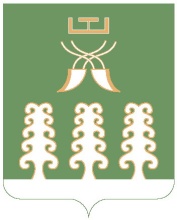 Республика БашкортостанАдминистрация сельского поселенияАкбарисовский сельсоветмуниципального районаШаранский районс. Акбарисово тел.(34769) 2-33-87